
imagen


imagen


imagen

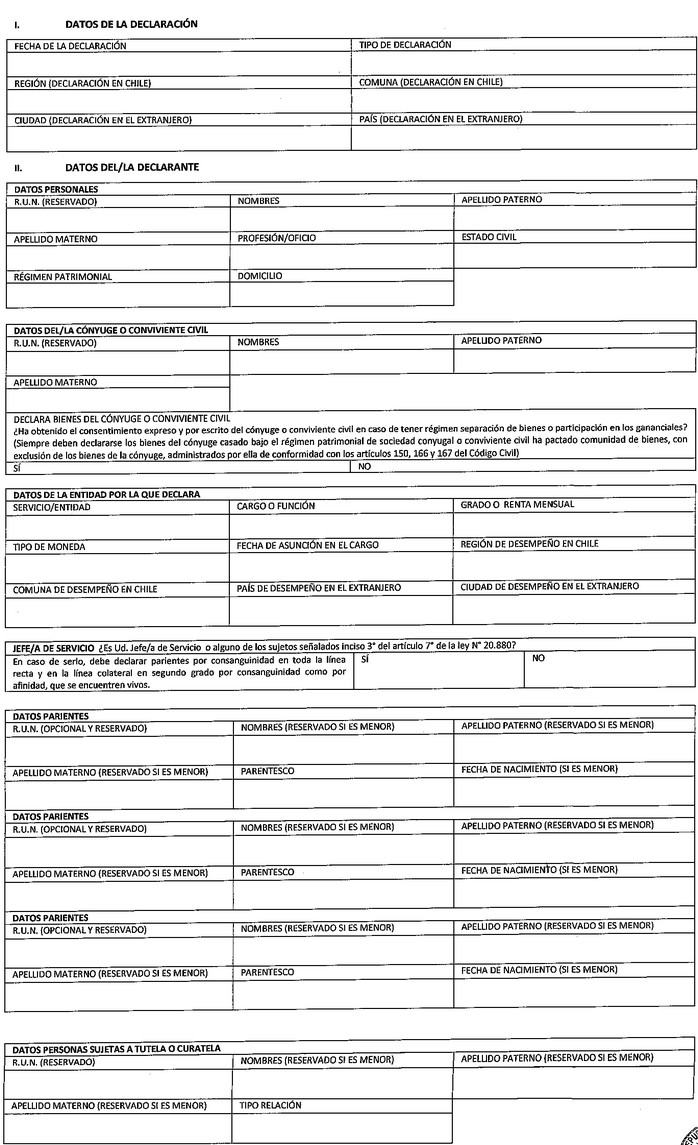 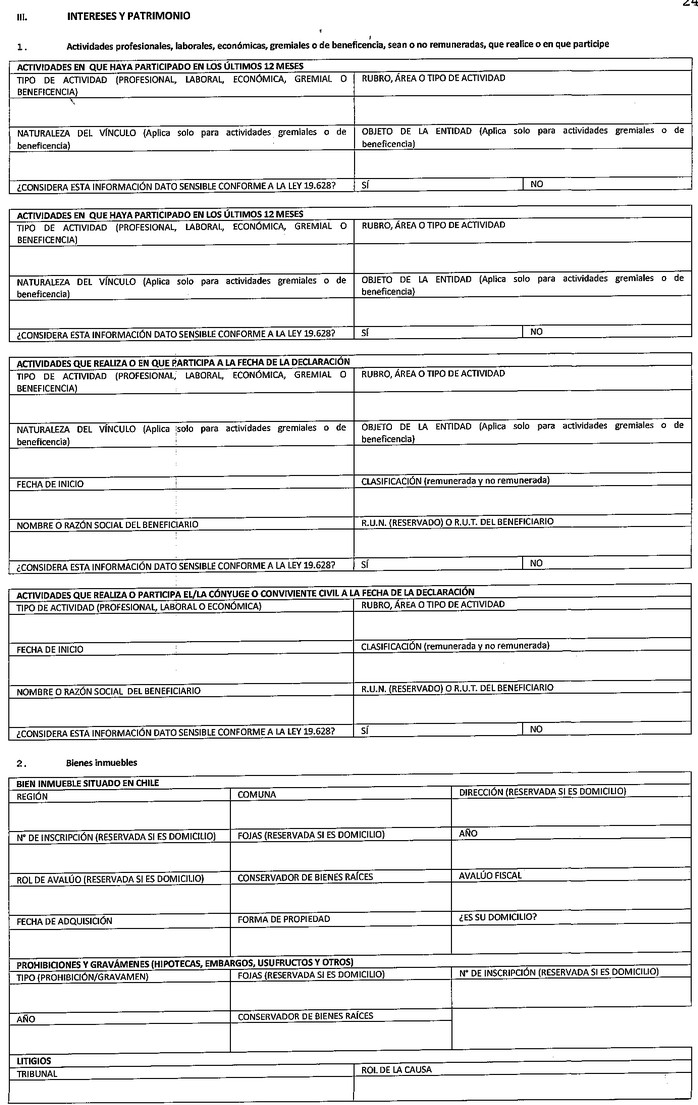 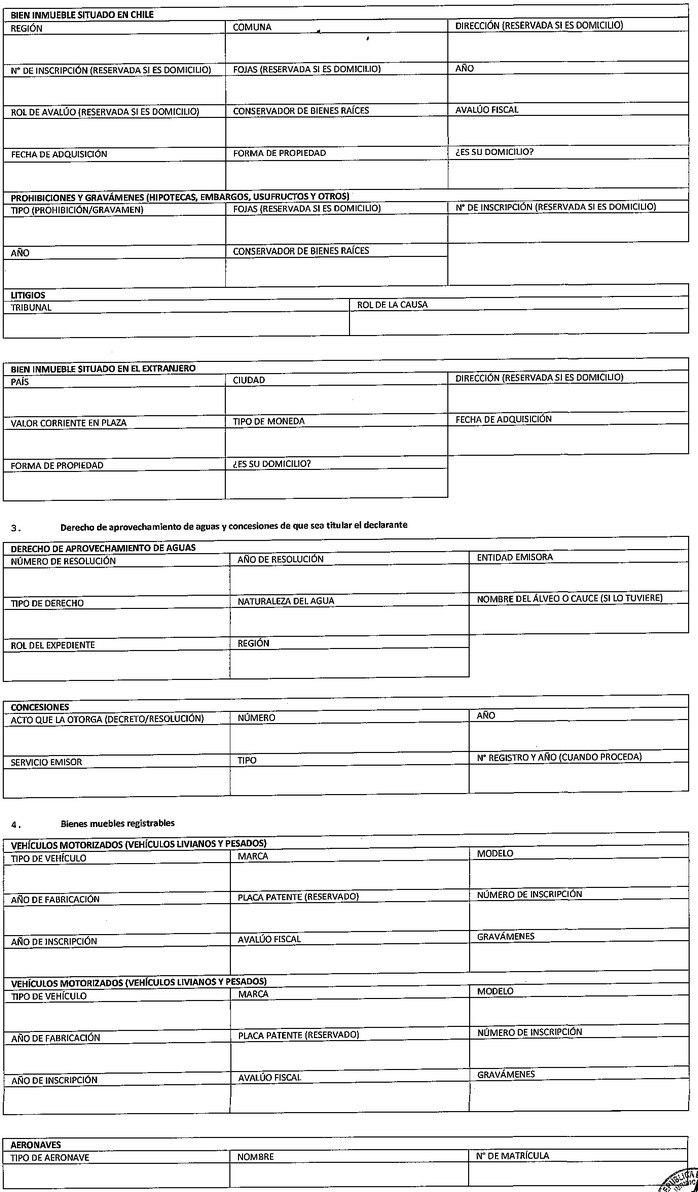 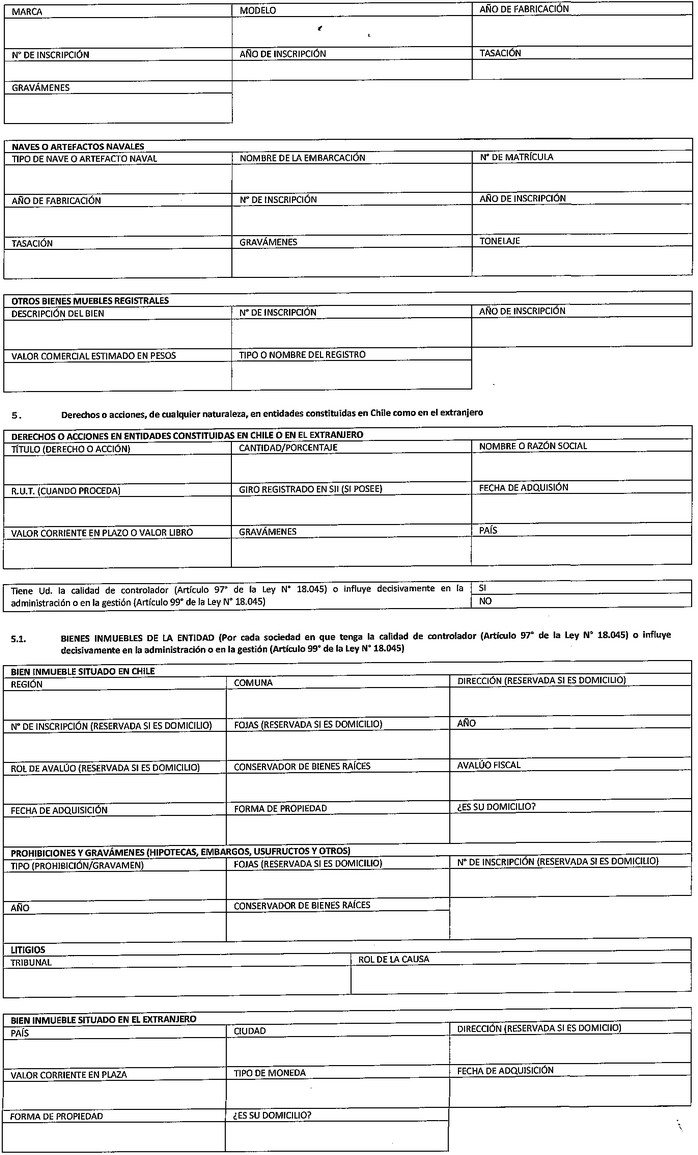 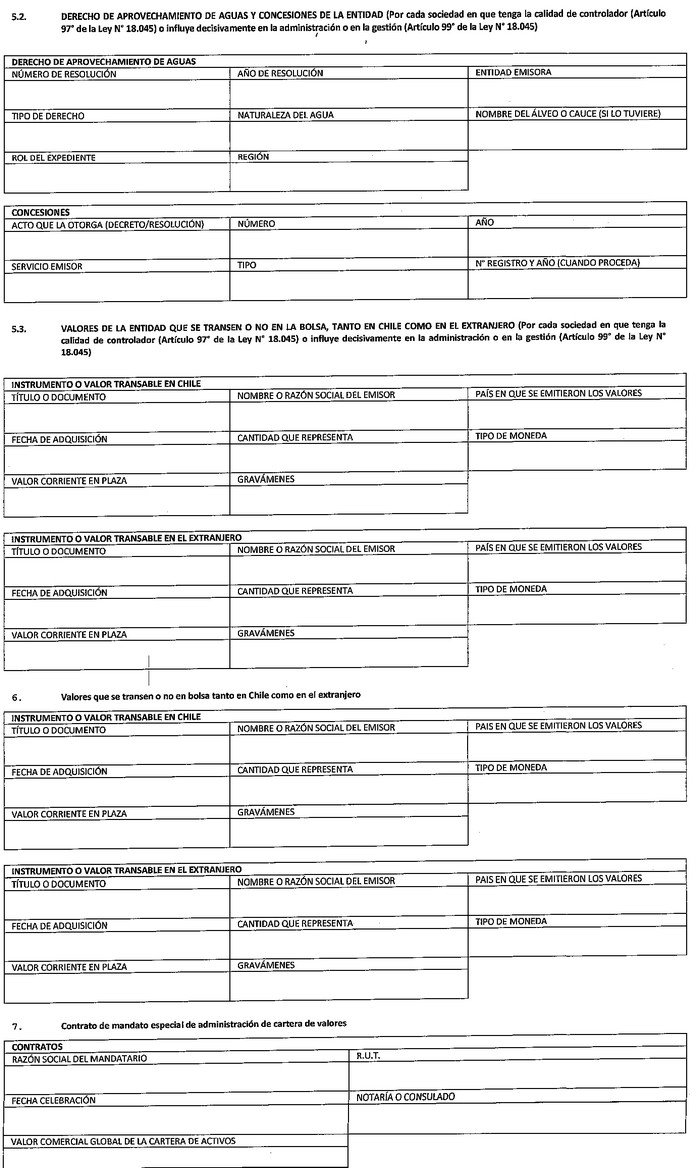 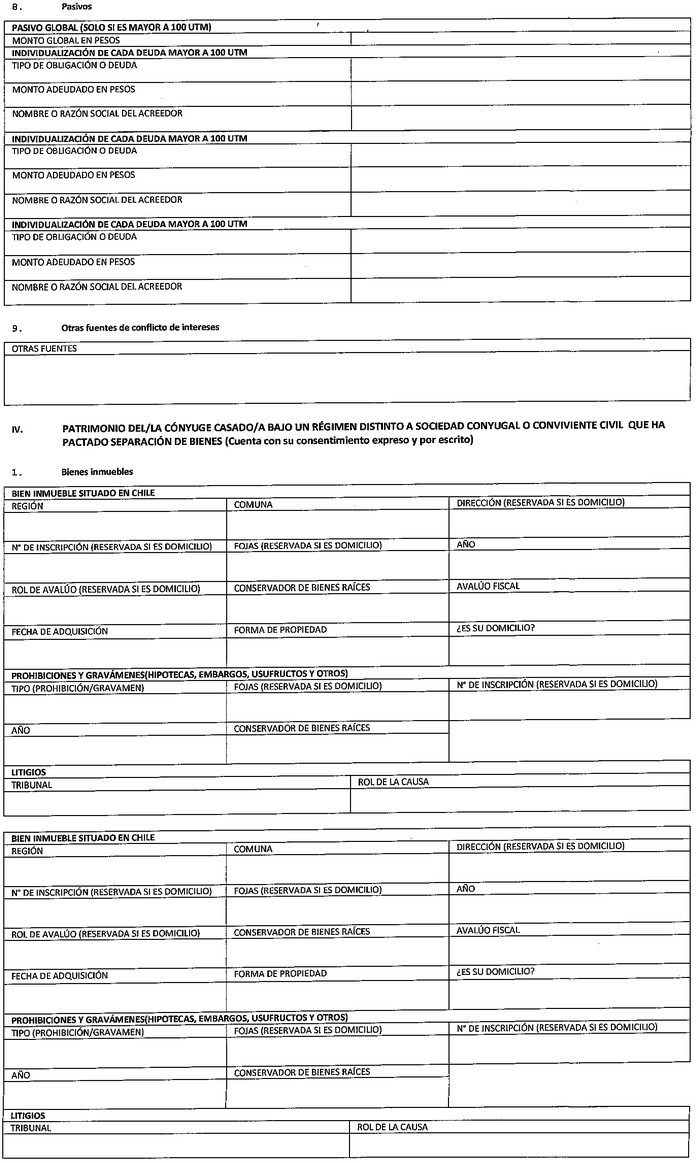 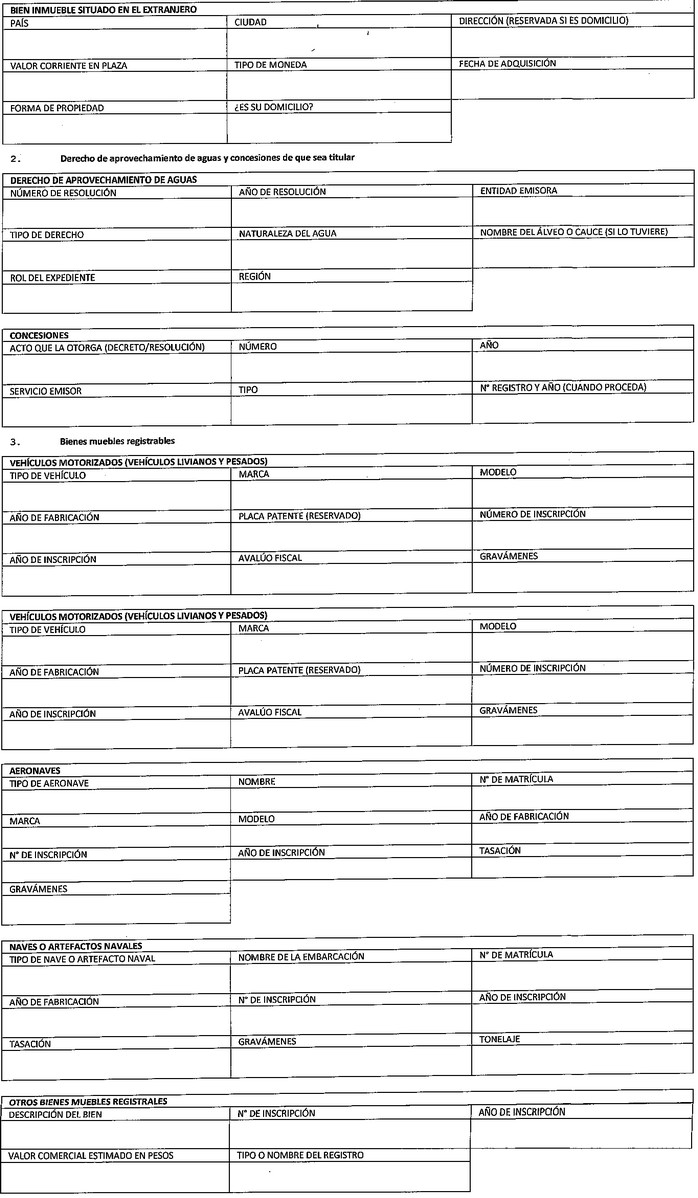 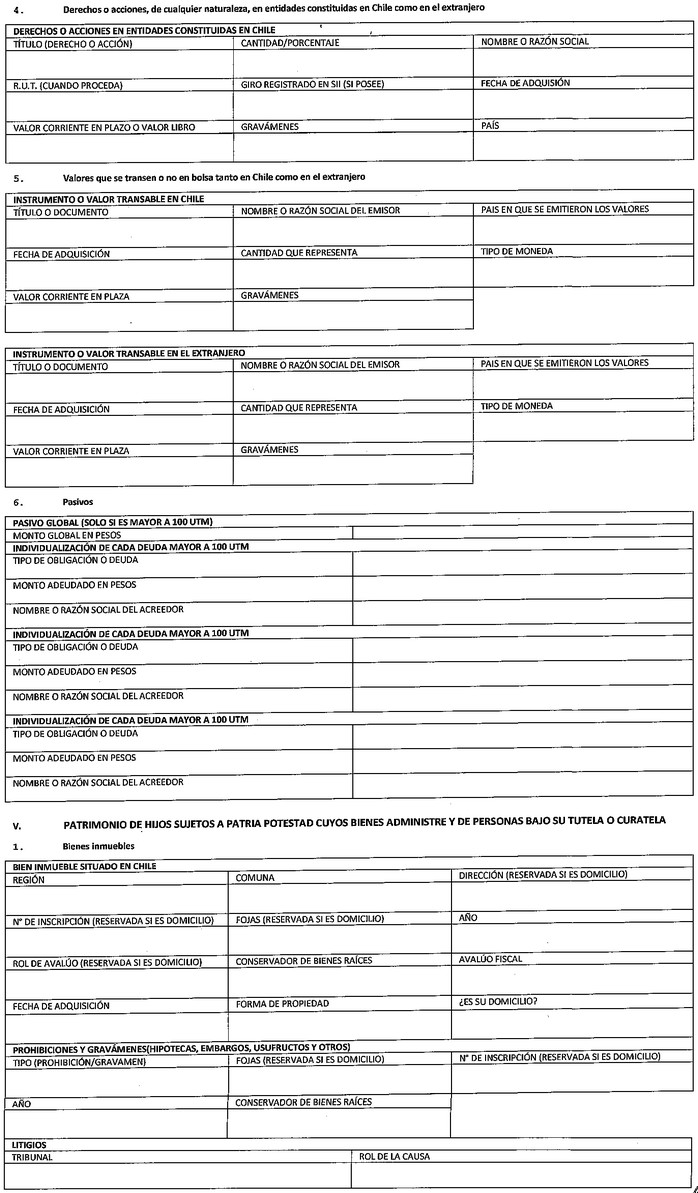 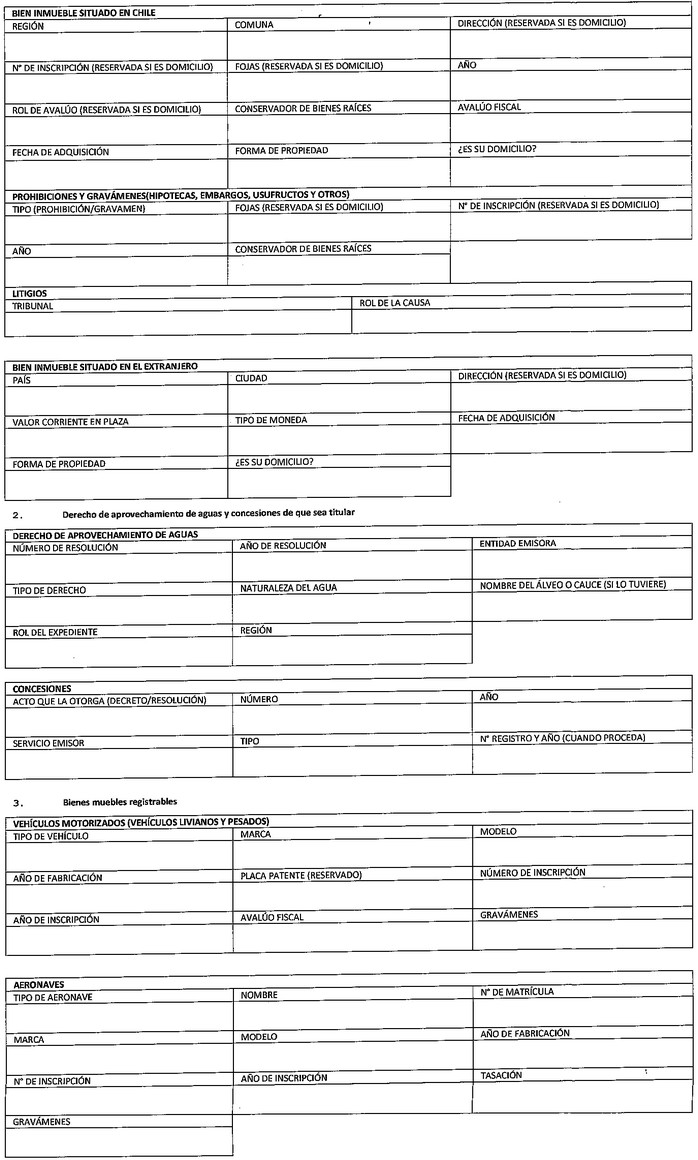 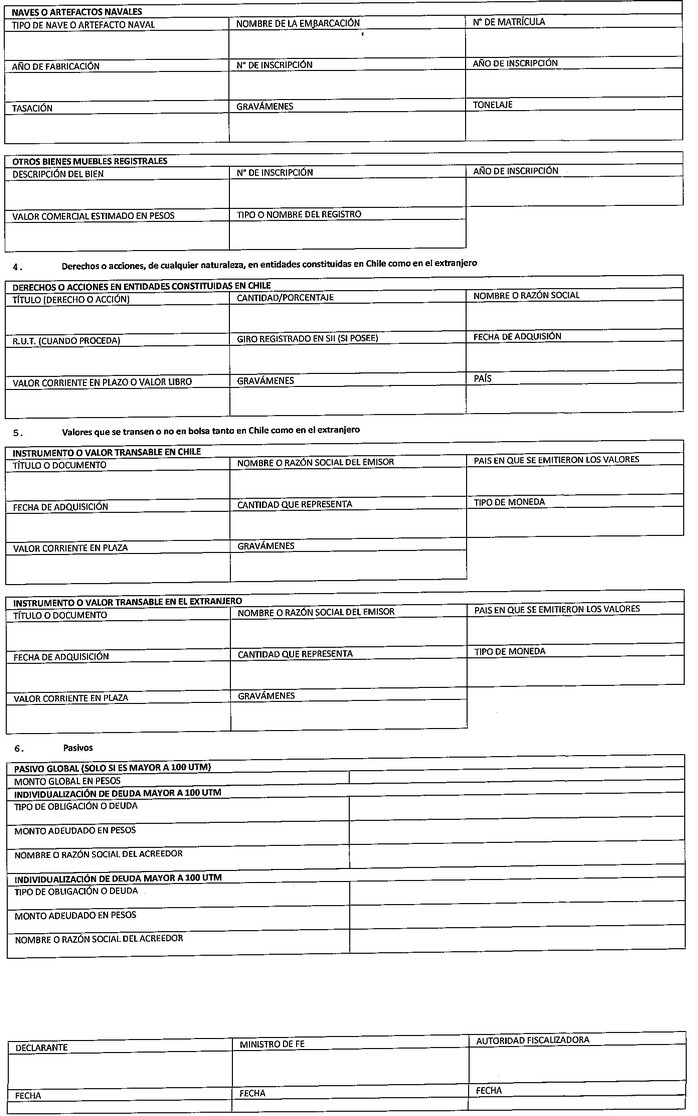 